Healthy Grocery List Items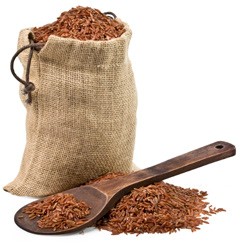 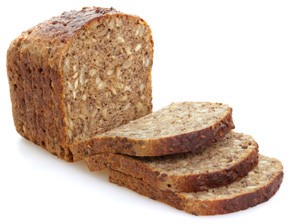 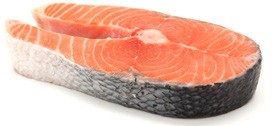 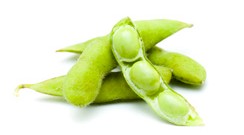 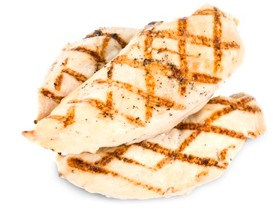 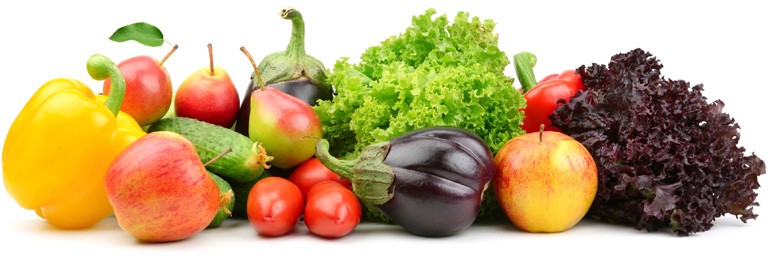 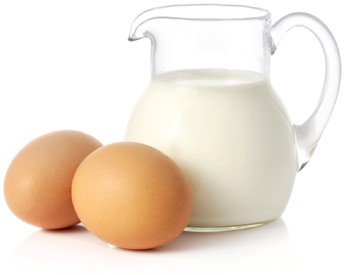 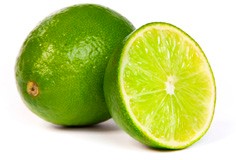 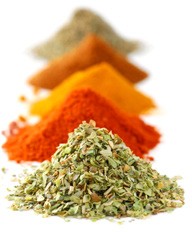 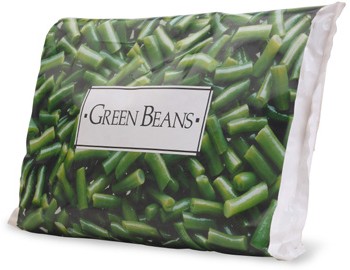 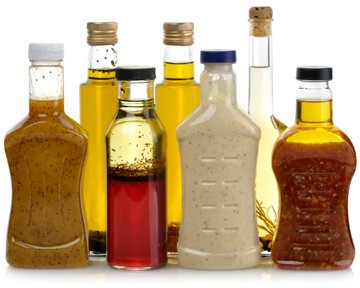 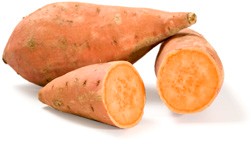 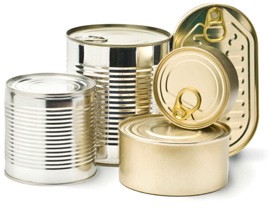 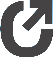 